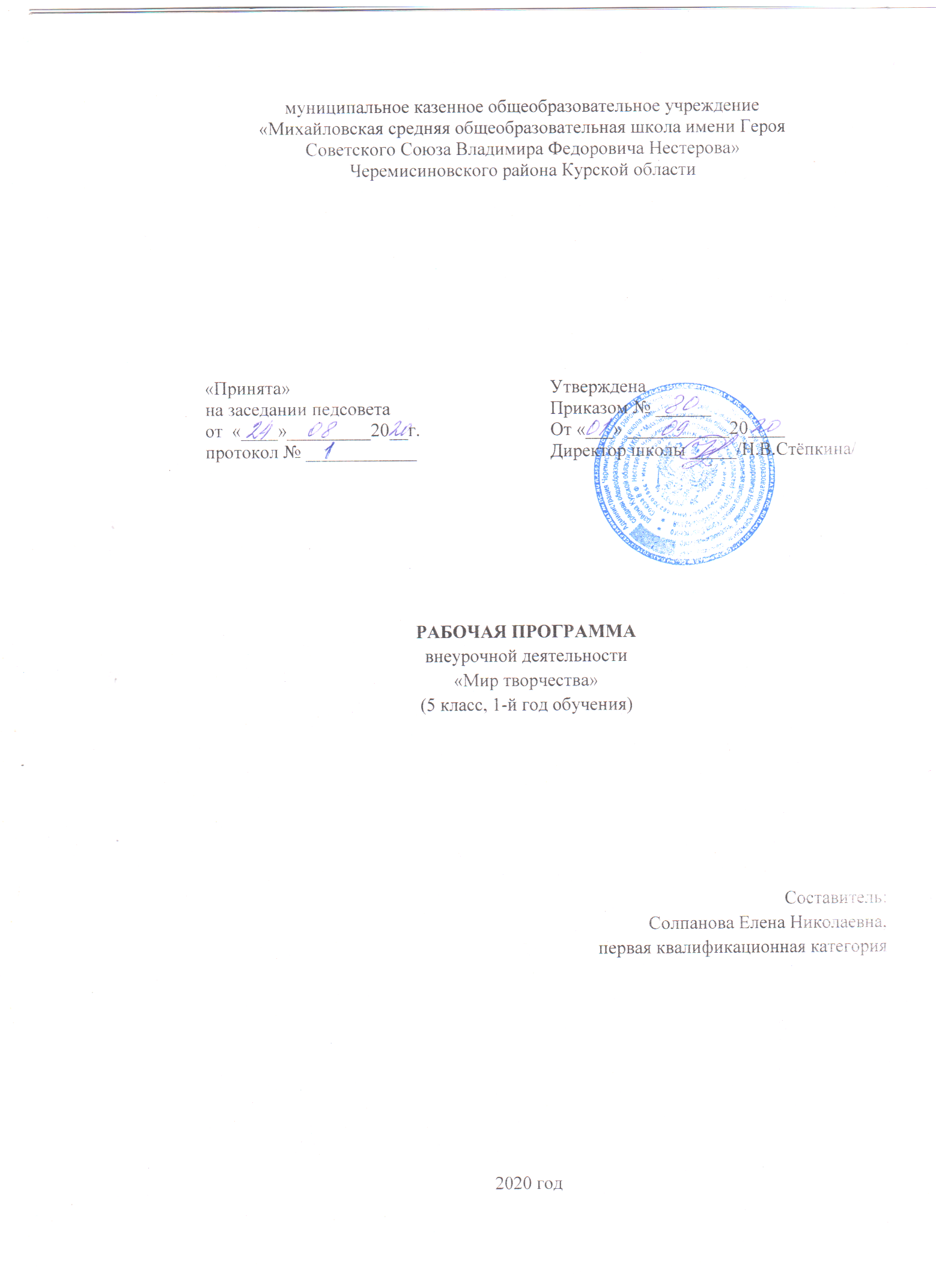 Пояснительная запискаРабочая программа внеурочной деятельности «Мир творчества» общекультурного направления для 5 общеобразовательного класса разработана на основе Федерального закона Российской Федерации  от 29.12.2012 года №273 – ФЗ «Об образовании  в Российской Федерации», Федерального государственного образовательного стандарта основного  общего образования, Концепции духовно-нравственного развития и воспитания личности гражданина России, основной образовательной программы основного  общего образования, плана внеурочной деятельности ООО на 2020-2021 учебный год, Положения об организации курса внеурочной деятельности в условиях реализации федерального государственного образовательного стандарта, утверждённого приказом по школе от 30.05  2017 года №__30/1, примерной программы внеурочной деятельности. Рабочая программа «Мир творчества» составлена  на основе пособия «Стандарты второго поколения » / автор В.А. Горский – М.: Просвещение, 2014. Программа рассчитана на учащихся 5 класса в возрасте  11-12 лет и осуществляется  в объёме 34 часа  в год (1 ч в неделю). Программа внеурочной деятельности «Мир творчества» соответствует возрастным особенностям и направлена на активизацию познавательной, художественно-эстетической деятельности каждого учащегося. Цели курса внеурочной деятельности:           -создание условий для развития художественно-творческих способностей  учащихся посредством работы с разнообразным материалом.- воспитание патриотизма: через активное познание истории материальной культуры и традиций  своего и других народов; - развитие трудолюбия,  творческого  отношения  к  учению,  труду,  жизни  (привитие  детям  уважительного  отношения  к  труду,  трудовых  навыков  и  умений  самостоятельного  конструирования  и  моделирования  изделий,  навыков  творческого  оформления  результатов своего труда и др.);   - формирование представлений об эстетических ценностях (знакомство обучающихся схудожественно-ценными  примерами  материального  мира,  восприятие  красоты  природы,  эстетическая  выразительность предметов  рукотворного  мира,  эстетика труда,  эстетика  трудовых  отношений в процессе выполнения коллективных художественных проектов);  - формирование ценностного  отношения  к  природе,  окружающей  среде  (создание  из  различного  материала образов картин природы, животных, бережное отношение к окружающей  среде в процессе работы с природным материалом и др.);  - формирование ценностного  отношения  к  здоровью  (освоение  приемов  безопасной  работы  с  инструментами, понимание детьми необходимости применения экологически чистых  материалов, организация здорового созидательного досуга и т.д.).Деятельностный подход к разработке содержания курса позволит решать в ходе его изучения ряд взаимосвязанных задач:         -  создать условия для формирования художественно- творческой активности учащихся;           - активизировать деятельность по формированию навыков и приемов работы с бумагой, тестом, природным материалом;          -  развивать умения  планировать,  контролировать  и  оценивать  учебные  действия  в  соответствии с поставленной задачей и условиями ее реализации;- способствовать развитию коммуникативной компетентности;- учить использовать знаково-символические средства представления информации для создания моделей изучаемых объектов и процессов, схем решения учебных и практических задач;- развивать  логические  действия  сравнения,  анализа,  синтеза,  обобщения,  классификации  по  родовидовым  признакам,  установления  аналогий  и  причинно- следственных связей, построения рассуждений, отнесения к известным понятиям.Результаты освоения курса внеурочной деятельностиЛичностные, метапредметные (компетентностные), предметные результаты внеурочной деятельности.Личностные результатыУ учащегося будут сформированы:- широкая мотивационная основа художественно-творческой деятельности, включающая социальные, учебно-познавательные и внешние мотивы;- интерес к новым видам прикладного творчества, к новым способам самовыражения;- устойчивый познавательный интерес к новым способам исследования технологий и материалов;- адекватное понимание причин успешности/неуспешности творческой деятельности;Учащийся получит возможность для формирования:  - внутренней позиции учащегося на уровне понимания необходимости творческой деятельности, как одного из средств самовыражения в социальной жизни;- выраженной познавательной мотивации;- устойчивого интереса к новым способам познания;-адекватного понимания причин успешности/неуспешности творческой деятельности;Метапредметные результатыРегулятивные универсальные учебные действия:Учающийся научится:- принимать и сохранять учебно-творческую задачу;- учитывать выделенные в пособиях этапы работы;- планировать свои действия;- осуществлять итоговый и пошаговый контроль;- адекватно воспринимать оценку учителя;- различать способ и результат действия;- вносить коррективы в действия на основе их оценки и учета сделанных ошибок;- выполнять учебные действия в материале, речи, в уме.Учащийся получит возможность научиться:- проявлять познавательную инициативу;-самостоятельно учитывать выделенные учителем ориентиры действия в незнакомом материале;- преобразовывать практическую задачу в познавательную;- самостоятельно находить варианты решения творческой задачи.Познавательные универсальные учебные действия:Учащийся научится:- осуществлять поиск нужной информации для выполнения художественно-творческой задачи с использованием учебной и дополнительной литературы в открытом информационном пространстве, в т.ч. контролируемом пространстве Интернет;- использовать знаки, символы, модели, схемы для решения познавательных и творческих задач и представления их результатов;- высказываться в устной и письменной форме;- анализировать объекты, выделять главное;- осуществлять синтез (целое из частей);- проводить сравнение,  классификацию по разным критериям;- устанавливать причинно-следственные связи;- строить рассуждения об объекте;- обобщать (выделять класс объектов по какому-либо признаку);- подводить под понятие;- устанавливать аналогии;- проводить наблюдения и эксперименты, высказывать суждения, делать умозаключения и выводы.Учащийся получит возможность научиться:- осуществлять расширенный поиск информации в соответствии с исследовательской задачей с использованием ресурсов библиотек и сети Интернет;- осознанно и произвольно строить сообщения в устной и письменной форме;- использованию методов и приёмов художественно-творческой деятельности в основном учебном процессе и повседневной жизни.Коммуникативные универсальные учебные действия:Учащийся научится:- допускать существование различных точек зрения и различных вариантов выполнения поставленной творческой задачи;- учитывать разные мнения, стремиться к координации при выполнении коллективных работ;- формулировать собственное мнение и позицию;- договариваться, приходить к общему решению;- соблюдать корректность в высказываниях;- задавать вопросы по существу;- использовать речь для регуляции своего действия;- контролировать действия партнера;Учащийся получит возможность научиться:- учитывать разные мнения и обосновывать свою позицию;- с учетом целей коммуникации достаточно полно и точно передавать партнеру необходимую информацию как ориентир для построения действия;- владеть монологической и диалогической формой речи.- осуществлять взаимный контроль и оказывать партнерам в сотрудничестве необходимую взаимопомощь;Предметные результаты- развивать воображение, образное мышление, интеллект, фантазию, техническое мышление, конструкторские способности, сформировать познавательные интересы;- расширить знания и представления о традиционных и современных материалах для прикладного творчества;- познакомиться с историей происхождения материала, с его современными видами и областями применения;- познакомиться с новыми технологическими приемами обработки различных материалов;- использовать ранее изученные приемы в новых комбинациях и сочетаниях;- познакомиться с новыми инструментами для обработки материалов или с новыми функциями уже известных инструментов;- создавать полезные и практичные изделия, осуществляя помощь своей семье;- совершенствовать навыки трудовой деятельности в коллективе: умение общаться со сверстниками и со старшими, умение оказывать помощь другим, принимать различные роли, оценивать деятельность окружающих и свою собственную;- оказывать посильную помощь в дизайне и оформлении класса, школы, своего жилища;- достичь оптимального для каждого уровня развития;- сформировать систему универсальных учебных действий;- сформировать навыки работы с информацией.Содержание курса внеурочной деятельностис указанием форм организации и видов деятельностиПрограмма состоит из 6 разделов:1. Бумажная страна (6 ч)Знакомство с видами и сортами бумаги, ознакомление с инструментами и правилами безопасной работы с ними. Составление эскизов. Изготовление шаблона в соответствии с моделью. Знакомство с различными видами обложек для книг (бумага, кожа, картон, пластик и т.д.).Виды деятельности: игровая, трудовая, познавательная, практическаяФормы организации:  экскурсия,  мастер – класс, выставка работ2. Тестопластика (6 ч)         История возникновения лепки из солёного теста. Знакомство со свойством соленого теста.          Разновидности  изделий из теста. Вымешивание теста. Цветное тесто: полезные советы по  окрашиванию. Хранение теста. Лепка простых и сложных изделий, изготовление шаблонов, освоение различных способов скрепления деталей. Лепка деталей, склеивание их в одно целое, составление композиции. Раскрашивание работы, оформление в рамку.Виды деятельности: игровая, трудовая, познавательнаяФормы организации: экскурсия, выставка работ, мастер – класс, конкурс работ3. Бисероплетение (5 ч)Знакомство с историей развития бисерного искусства. Основные виды бисерного искусства (вышивание, плетение, ткачество, мозаика). Материалы, инструменты и приспособления. Основные технологические приемы плетения. Схемы. Плетение на леске. Плетение на проволоке.  Технология изготовления цветов из бисера, изготовление брелков и бижутерии. Бонсай. Знакомство с мастерами бисероплетения. Экскурсия в сельскую библиотеку.Виды деятельности: игровая, трудовая, познавательная, практическаяФормы организации: экскурсия, проект, мастер-класс, выставка конкурсных  работ4. Поделки из природного материала (8 ч)Изучение свойств основных природных материалов, приемов и способов работы с ними. Правила сбора, подготовки и хранения материала. Правила построения цветочной композиции. Понятие об аппликации, видах и технологии аппликационных работ. История аппликации. Экскурсия в школьный музейЗнакомство с техникой работы с крупой и семенами растений.Виды деятельности: игровая, трудовая, познавательная, практическаяФормы организации презентация, мастер-класс, проект, мастер-класс, выставка конкурсных  работ5. Мозаика. Работа с различными видами ткани (5ч)Понятие о мозаике. Сбор мозаики из различных видов семян. Подбор красок для разукрашивания мозаики. Работа со скорлупой орехов ( фисташек, кедрового ореха), крупяных изделий (гречихи, манки, риса). Виды тканей. Подбор материала. Краткая характеристика операций обработки текстильных материалов (последовательность, инструменты и приспособления). Способы выполнения ручных швов. Технология кройки. Подготовительные работы. Принципы составления схемы. Виды сборки: шитье из полос, шитье из квадратов, шитье из прямоугольных треугольников. Техника безопасности при выполнении ручных и машинных работ. Виды деятельности: игровая, трудовая, познавательная, практическаяФормы организации: презентация, мастер-класс, проект, мастер-класс, выставка конкурсных  работ6. Квиллинг – искусство бумагокручения (4 ч)Знакомство с искусством бумагокручения. Техника безопасности при выполнении работ. Изготовление цветов в технике квиллинга. Знакомство с основным понятием “композиция”. Составление композиции из форм. Виды деятельности: игровая, трудовая, познавательная, практическаяФормы организации: презентация, мастер-класс, проект, мастер-класс, выставка конкурсных работТематическое планирование№ п/пДатаДатаНаименование разделаТемы занятий.Количество часовПримечанияпланфактНаименование разделаТемы занятий.Количество часовПримечанияБумажная страна (6 ч)Бумажная страна (6 ч)Бумажная страна (6 ч)Бумажная страна (6 ч)Бумажная страна (6 ч)Бумажная страна (6 ч)1Вводное занятие. Техника безопасности. 12Сбор природного материала13Бумажная страна14Изготовление обложки для книг, фотоальбома15Изготовление обложки для книг, фотоальбома16Экскурсия в школьную библиотеку1Тестопластика (6 ч)Тестопластика (6 ч)Тестопластика (6 ч)Тестопластика (6 ч)Тестопластика (6 ч)Тестопластика (6 ч)7Тестопластика. История возникновения лепки из солёного теста18Готовим тесто19Лепка изделий110Лепка изделий111Комбинирование изделий112Выставка работ1Бисероплетение (5 ч)Бисероплетение (5 ч)Бисероплетение (5 ч)Бисероплетение (5 ч)Бисероплетение (5 ч)Бисероплетение (5 ч)13Бисероплетение. История развития бисерного искусства114Плетение на леске. Браслет.115Плетение на леске. Браслет.116Плетение на проволоке.Ромашка117Экскурсия в сельскую библиотеку1Поделки из природного материала (8 ч)Поделки из природного материала (8 ч)Поделки из природного материала (8 ч)Поделки из природного материала (8 ч)Поделки из природного материала (8 ч)Поделки из природного материала (8 ч)18Поделки из природного материала119Аппликации из засушенных растений в смешанной технике120Аппликации из засушенных растений в смешанной технике121 Панно из семян: «Петя-петушок»122Панно из семян: «Петя-петушок»123 Панно из семян: «Петя-петушок»124Оформление панно «Зайчата»125Экскурсия в школьный музей1Мозаика. Работа с различными видами ткани (5ч)Мозаика. Работа с различными видами ткани (5ч)Мозаика. Работа с различными видами ткани (5ч)Мозаика. Работа с различными видами ткани (5ч)Мозаика. Работа с различными видами ткани (5ч)Мозаика. Работа с различными видами ткани (5ч)26Мозаика. Различные виды ткани.127Различные виды ткани. Шитье из квадратов.128Летняя сумка129Летняя сумка130Демонстрация изделий1Квиллинг – искусство бумагокручения (4 ч)Квиллинг – искусство бумагокручения (4 ч)Квиллинг – искусство бумагокручения (4 ч)Квиллинг – искусство бумагокручения (4 ч)Квиллинг – искусство бумагокручения (4 ч)Квиллинг – искусство бумагокручения (4 ч)31Квиллинг – искусство бумагокручения132Изготовление цветов в технике квиллинга133Изготовление цветов в технике квиллинга134Итоговая выставка работ1